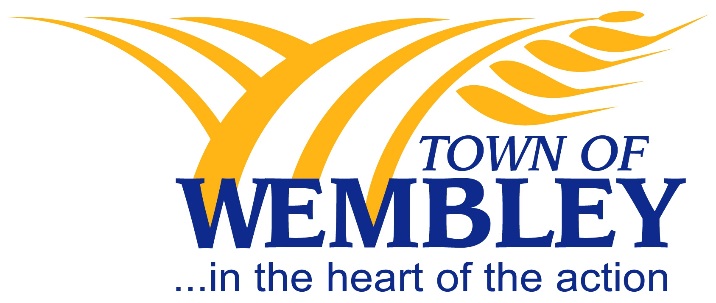 POLICY MANUALPOLICY PURPOSETo set a policy on part time and/or casual labour.POLICY STATEMENTPart Time and/or Casual labourers may be hired by the Chief Administrative Officer if the CAO determines extra help is warranted.  Legal References:Policy Department:Public WorksCross References:Policy Number:PW 2Adoption Date:November 13, 2007Revision Date:September 25, 2017Policy Title:Part Time and/or Casual LabourReview Date: